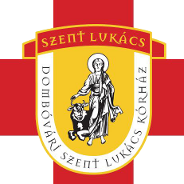 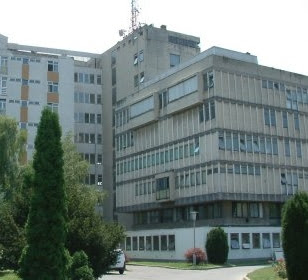 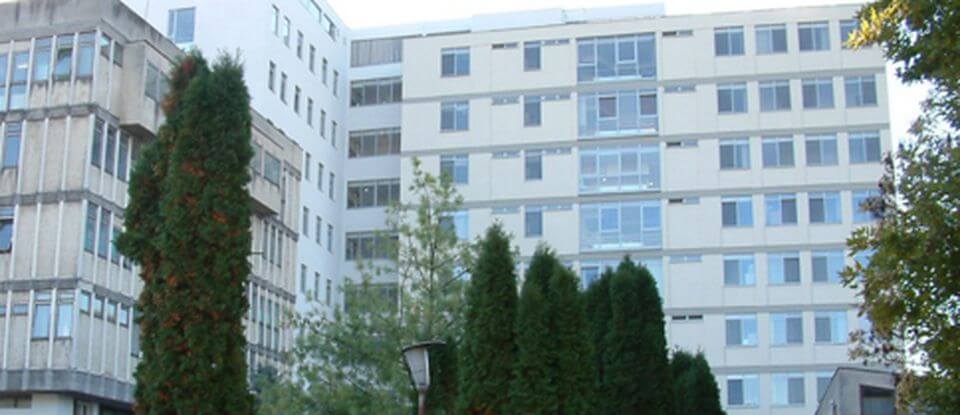 A Dombóvári Szent Lukács Kórház ERGOTERAPEUTA munkatársat keres, az alábbi feltételekkel:Jogviszony időtartama: Határozatlan idejű, teljes munkaidős egészségügyi szolgálati jogviszonyban történő foglalkoztatás.Munkaköri feladatok: Jogszabályban, végzettségben meghatározott szakmai kompetenciának megfelelő munkavégzés, a munkaköri leírás, szakmai protokollok, irányelvek, módszertani útmutatók alapján.Jelentkezés feltétele:felsőfokú szakirányú végzettség;büntetlen előélet – erkölcsi bizonyítvány;magyar állampolgárság;egészségügyi alkalmasság;SARS CoV-19 elleni védőoltás megléte.Pályázat részeként benyújtandó iratok, igazolások:iskolai végzettséget, szakképesítést igazoló okiratok másolata;fényképes szakmai önéletrajz;3 hónapnál nem régebbi erkölcsi bizonyítvány;nyilatkozat arról, hogy a pályázó hozzájárul személyes adatainak a pályázati eljárással összefüggő kezeléséhez.A munkakör betölthetőségének időpontja: A munkakör a pályázatok elbírálását követően azonnal betölthető.Jelentkezési határidő:  Folyamatos.A pályázati kiírással kapcsolatosan további információt az ápolási igazgató nyújt a 06-74/564-074-es telefonszámon.Jelentkezés:e-mailben: munkaugy@szlkorhaz.hupostai úton: 7200 Dombóvár, Kórház u. 39-41, a borítékra kérjük ráírni: „ergoterapeuta”!